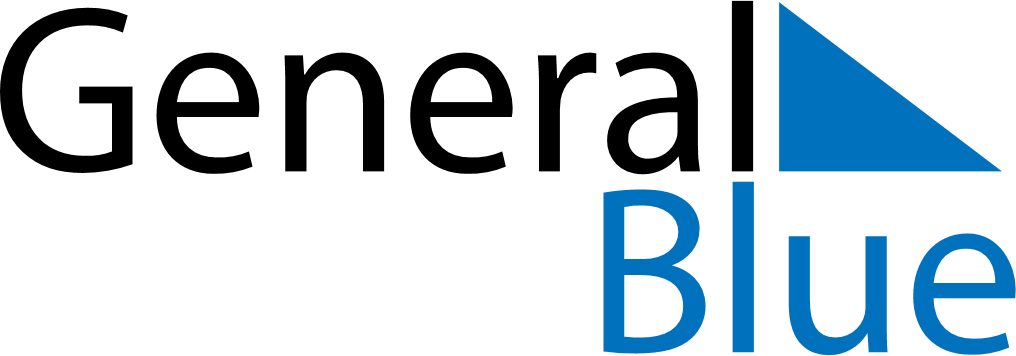 January 2023January 2023January 2023January 2023GreenlandGreenlandGreenlandSundayMondayTuesdayWednesdayThursdayFridayFridaySaturday12345667New Year’s DayEpiphanyEpiphany8910111213131415161718192020212223242526272728293031